БУДЬТЕ БДИТЕЛЬНЫ!ТЕРРОРИЗМ ЕЩЕ НЕ ПОБЕЖДЕНВЗРЫВНОЕ УСТРОЙСТВО МОЖЕТ ОКАЗАТЬСЯ РЯДОМ!ГДЕ МОЖЕТ
НАХОДИТЬСЯВЗРЫВНОЕ УСТРОЙСТВО?Учебные заведения,
торговые и развлекательные
центры и другие места
массового пребывания людейОБРАТИТЕ ВНИМАНИЕ НА БЕСХОЗНЫЕ
ПРЕДМЕТЫ (СУМКИ, ПАКЕТЫ,
ЧЕМОДАНЫ, КОРОБКИ И Т.Д.).
Некоторые взрывоопасные
предметы издают резкий запах
газа, бензина или иного горючего.
Взрывоопасные предметы могут
издавать звуки, напоминающие
работу часового механизмаЕсли вы увидели подозрительный
предмет, похожий на взрывное
устройство, или замаскированный
под что-либо -НЕ ОСТАВЛЯЙТЕ
ЕГО БЕЗ ВНИМАНИЯ!ОТ ВАШИХ ДЕЙСТВИЙ ЗАВИСИТ ЖИЗНЬ
И ЗДОРОВЬЕ МНОГИХ ЛЮДЕЙ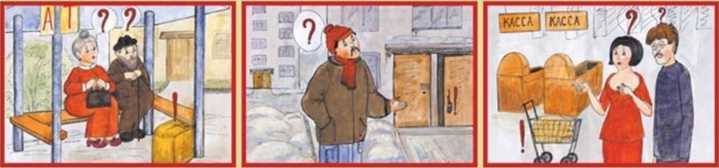 МОМЕНТАЛЬНООТРЕАГИРУЙТЕ!•Ни в коем случае не прикасайтесь к нему•Отойдите на безопасное расстояние (не менее 250 - 300 метров)•Дайте знать об опасности всем окружающим•Немедленно сообщите о своей находке, о времени, месте, адресе обнаружения по телефонам специальных службПОМНИТЕ!•Руками находку не трогать!Не прикасайтесь к ней вообще!•Не пользоваться вблизи мобильными телефонами •Не оказьвать на подозрительный предмет никакого воздействия: механического, звукового, теплового •Не перерезать провода, веревки и иные соединения, так или иначе связанные с подозрительным предметом или просто находящиеся вблизиДЕЙСТВУЙТЕ
БЫСТРО, БЕЗ ПАНИКИ
И БЕЗСАМОДЕЯТЕЛЬНОСТИ!Ликвидировать взрывное
устройство будут профессионалы!
Вы должны лишь
выполнить свой гражданский
долг: немедленно сообщить
об опасной находке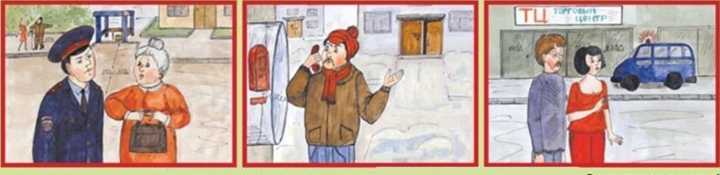 